2018-2019Bachelor of Science (B.S.) Degree – Biology Major
 Name:        ID:      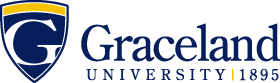 Bachelor of Science (B.S.) Degree – Biology Major
 Name:        ID:      Bachelor of Science (B.S.) Degree – Biology Major
 Name:        ID:      Bachelor of Science (B.S.) Degree – Biology Major
 Name:        ID:      Bachelor of Science (B.S.) Degree – Biology Major
 Name:        ID:      Bachelor of Science (B.S.) Degree – Biology Major
 Name:        ID:      Bachelor of Science (B.S.) Degree – Biology Major
 Name:        ID:      Bachelor of Science (B.S.) Degree – Biology Major
 Name:        ID:      Courses in BOLD are required by this majorCourses in regular type are to fulfill essential education requirements and DO NOT have to be taken the specific semester stated.  Four of these must be theme-based courses from your chosen Essential Education Curriculum theme.Courses in ITALIC are strongly recommended+denotes courses offered only every other yearALSO REQUIRED FOR GRADUATION120 credit hours39 Upper division credits2.00 GPACompletion of all major & essential education requirementsUpdated:4/30/2018Bachelor of Science (B.S.) Degree – Biology Major
 Name:        ID:      Bachelor of Science (B.S.) Degree – Biology Major
 Name:        ID:      Bachelor of Science (B.S.) Degree – Biology Major
 Name:        ID:      Bachelor of Science (B.S.) Degree – Biology Major
 Name:        ID:      Bachelor of Science (B.S.) Degree – Biology Major
 Name:        ID:      Bachelor of Science (B.S.) Degree – Biology Major
 Name:        ID:      Bachelor of Science (B.S.) Degree – Biology Major
 Name:        ID:      Bachelor of Science (B.S.) Degree – Biology Major
 Name:        ID:      Courses in BOLD are required by this majorCourses in regular type are to fulfill essential education requirements and DO NOT have to be taken the specific semester stated.  Four of these must be theme-based courses from your chosen Essential Education Curriculum theme.Courses in ITALIC are strongly recommended+denotes courses offered only every other yearALSO REQUIRED FOR GRADUATION120 credit hours39 Upper division credits2.00 GPACompletion of all major & essential education requirementsUpdated:4/30/2018First Year FallLearning OutcomeSem HoursDate MetFirst Year SpringLearning OutcomeSem HoursDate MetCourses in BOLD are required by this majorCourses in regular type are to fulfill essential education requirements and DO NOT have to be taken the specific semester stated.  Four of these must be theme-based courses from your chosen Essential Education Curriculum theme.Courses in ITALIC are strongly recommended+denotes courses offered only every other yearALSO REQUIRED FOR GRADUATION120 credit hours39 Upper division credits2.00 GPACompletion of all major & essential education requirementsUpdated:4/30/2018BIOL1500 Fund of Ecol & Evol3BIOL1520 Fund of Org. Biology4Courses in BOLD are required by this majorCourses in regular type are to fulfill essential education requirements and DO NOT have to be taken the specific semester stated.  Four of these must be theme-based courses from your chosen Essential Education Curriculum theme.Courses in ITALIC are strongly recommended+denotes courses offered only every other yearALSO REQUIRED FOR GRADUATION120 credit hours39 Upper division credits2.00 GPACompletion of all major & essential education requirementsUpdated:4/30/2018ENGL1100 Discourse I ORHONR1010 Honors 1011a3Essential Education Elective       3Courses in BOLD are required by this majorCourses in regular type are to fulfill essential education requirements and DO NOT have to be taken the specific semester stated.  Four of these must be theme-based courses from your chosen Essential Education Curriculum theme.Courses in ITALIC are strongly recommended+denotes courses offered only every other yearALSO REQUIRED FOR GRADUATION120 credit hours39 Upper division credits2.00 GPACompletion of all major & essential education requirementsUpdated:4/30/2018CHEM1430/1431 Prin. Chem. I w/lab4CHEM1440/1441 Prin. Chem. II w/lab4Courses in BOLD are required by this majorCourses in regular type are to fulfill essential education requirements and DO NOT have to be taken the specific semester stated.  Four of these must be theme-based courses from your chosen Essential Education Curriculum theme.Courses in ITALIC are strongly recommended+denotes courses offered only every other yearALSO REQUIRED FOR GRADUATION120 credit hours39 Upper division credits2.00 GPACompletion of all major & essential education requirementsUpdated:4/30/2018*MATH1510 Calculus I or MATH1330 Elementary Functions or MATH1280 College Algebra6b3Essential Education Elective      3Courses in BOLD are required by this majorCourses in regular type are to fulfill essential education requirements and DO NOT have to be taken the specific semester stated.  Four of these must be theme-based courses from your chosen Essential Education Curriculum theme.Courses in ITALIC are strongly recommended+denotes courses offered only every other yearALSO REQUIRED FOR GRADUATION120 credit hours39 Upper division credits2.00 GPACompletion of all major & essential education requirementsUpdated:4/30/2018INTD1100 Critical Thinking in Arts & Sciences23Courses in BOLD are required by this majorCourses in regular type are to fulfill essential education requirements and DO NOT have to be taken the specific semester stated.  Four of these must be theme-based courses from your chosen Essential Education Curriculum theme.Courses in ITALIC are strongly recommended+denotes courses offered only every other yearALSO REQUIRED FOR GRADUATION120 credit hours39 Upper division credits2.00 GPACompletion of all major & essential education requirementsUpdated:4/30/2018Total HoursTotal HoursCourses in BOLD are required by this majorCourses in regular type are to fulfill essential education requirements and DO NOT have to be taken the specific semester stated.  Four of these must be theme-based courses from your chosen Essential Education Curriculum theme.Courses in ITALIC are strongly recommended+denotes courses offered only every other yearALSO REQUIRED FOR GRADUATION120 credit hours39 Upper division credits2.00 GPACompletion of all major & essential education requirementsUpdated:4/30/2018Notes: Next year, think about student leadership positions, or joining a club or organization on campus (Science club, etc.)Notes: Next year, think about student leadership positions, or joining a club or organization on campus (Science club, etc.)Notes: Next year, think about student leadership positions, or joining a club or organization on campus (Science club, etc.)Notes: Next year, think about student leadership positions, or joining a club or organization on campus (Science club, etc.)Notes: Next year, think about student leadership positions, or joining a club or organization on campus (Science club, etc.)Notes: Next year, think about student leadership positions, or joining a club or organization on campus (Science club, etc.)Notes: Next year, think about student leadership positions, or joining a club or organization on campus (Science club, etc.)Notes: Next year, think about student leadership positions, or joining a club or organization on campus (Science club, etc.)Courses in BOLD are required by this majorCourses in regular type are to fulfill essential education requirements and DO NOT have to be taken the specific semester stated.  Four of these must be theme-based courses from your chosen Essential Education Curriculum theme.Courses in ITALIC are strongly recommended+denotes courses offered only every other yearALSO REQUIRED FOR GRADUATION120 credit hours39 Upper division credits2.00 GPACompletion of all major & essential education requirementsUpdated:4/30/2018Second Year FallLearning OutcomeSemHoursDate MetSecond Year SpringLearning OutcomeSem HoursDate MetCourses in BOLD are required by this majorCourses in regular type are to fulfill essential education requirements and DO NOT have to be taken the specific semester stated.  Four of these must be theme-based courses from your chosen Essential Education Curriculum theme.Courses in ITALIC are strongly recommended+denotes courses offered only every other yearALSO REQUIRED FOR GRADUATION120 credit hours39 Upper division credits2.00 GPACompletion of all major & essential education requirementsUpdated:4/30/2018BIOL2440 Plant Biology or BIOL2430 Animal or Essential Education Elective      3-4BIOL2100 Fund of Cell Bio & Gen4Courses in BOLD are required by this majorCourses in regular type are to fulfill essential education requirements and DO NOT have to be taken the specific semester stated.  Four of these must be theme-based courses from your chosen Essential Education Curriculum theme.Courses in ITALIC are strongly recommended+denotes courses offered only every other yearALSO REQUIRED FOR GRADUATION120 credit hours39 Upper division credits2.00 GPACompletion of all major & essential education requirementsUpdated:4/30/2018CHEM3410/3411 Org Chem I w/lab4CHEM3420/3421 Org Chem II w/lab4Courses in BOLD are required by this majorCourses in regular type are to fulfill essential education requirements and DO NOT have to be taken the specific semester stated.  Four of these must be theme-based courses from your chosen Essential Education Curriculum theme.Courses in ITALIC are strongly recommended+denotes courses offered only every other yearALSO REQUIRED FOR GRADUATION120 credit hours39 Upper division credits2.00 GPACompletion of all major & essential education requirementsUpdated:4/30/2018PHYS1410 w/lab4Essential Education Elective 3Courses in BOLD are required by this majorCourses in regular type are to fulfill essential education requirements and DO NOT have to be taken the specific semester stated.  Four of these must be theme-based courses from your chosen Essential Education Curriculum theme.Courses in ITALIC are strongly recommended+denotes courses offered only every other yearALSO REQUIRED FOR GRADUATION120 credit hours39 Upper division credits2.00 GPACompletion of all major & essential education requirementsUpdated:4/30/2018ENGL2100 Discourse II ORHONR2010 Honors 2011b3PHYS1420 w/lab4Courses in BOLD are required by this majorCourses in regular type are to fulfill essential education requirements and DO NOT have to be taken the specific semester stated.  Four of these must be theme-based courses from your chosen Essential Education Curriculum theme.Courses in ITALIC are strongly recommended+denotes courses offered only every other yearALSO REQUIRED FOR GRADUATION120 credit hours39 Upper division credits2.00 GPACompletion of all major & essential education requirementsUpdated:4/30/2018Total HoursTotal HoursCourses in BOLD are required by this majorCourses in regular type are to fulfill essential education requirements and DO NOT have to be taken the specific semester stated.  Four of these must be theme-based courses from your chosen Essential Education Curriculum theme.Courses in ITALIC are strongly recommended+denotes courses offered only every other yearALSO REQUIRED FOR GRADUATION120 credit hours39 Upper division credits2.00 GPACompletion of all major & essential education requirementsUpdated:4/30/2018Notes: Research and apply for an internship fall of the Junior year to be completed over the summer! Connect with your faculty advisor for assistance with navigating this process. Also check in with faculty regarding any standardized tests/requirements for grad school.Notes: Research and apply for an internship fall of the Junior year to be completed over the summer! Connect with your faculty advisor for assistance with navigating this process. Also check in with faculty regarding any standardized tests/requirements for grad school.Notes: Research and apply for an internship fall of the Junior year to be completed over the summer! Connect with your faculty advisor for assistance with navigating this process. Also check in with faculty regarding any standardized tests/requirements for grad school.Notes: Research and apply for an internship fall of the Junior year to be completed over the summer! Connect with your faculty advisor for assistance with navigating this process. Also check in with faculty regarding any standardized tests/requirements for grad school.Notes: Research and apply for an internship fall of the Junior year to be completed over the summer! Connect with your faculty advisor for assistance with navigating this process. Also check in with faculty regarding any standardized tests/requirements for grad school.Notes: Research and apply for an internship fall of the Junior year to be completed over the summer! Connect with your faculty advisor for assistance with navigating this process. Also check in with faculty regarding any standardized tests/requirements for grad school.Notes: Research and apply for an internship fall of the Junior year to be completed over the summer! Connect with your faculty advisor for assistance with navigating this process. Also check in with faculty regarding any standardized tests/requirements for grad school.Notes: Research and apply for an internship fall of the Junior year to be completed over the summer! Connect with your faculty advisor for assistance with navigating this process. Also check in with faculty regarding any standardized tests/requirements for grad school.Courses in BOLD are required by this majorCourses in regular type are to fulfill essential education requirements and DO NOT have to be taken the specific semester stated.  Four of these must be theme-based courses from your chosen Essential Education Curriculum theme.Courses in ITALIC are strongly recommended+denotes courses offered only every other yearALSO REQUIRED FOR GRADUATION120 credit hours39 Upper division credits2.00 GPACompletion of all major & essential education requirementsUpdated:4/30/2018Third Year Fall(check your degree audit!)Learning OutcomeSemHoursDate MetThird Year SpringLearning OutcomeSem HoursDate MetCourses in BOLD are required by this majorCourses in regular type are to fulfill essential education requirements and DO NOT have to be taken the specific semester stated.  Four of these must be theme-based courses from your chosen Essential Education Curriculum theme.Courses in ITALIC are strongly recommended+denotes courses offered only every other yearALSO REQUIRED FOR GRADUATION120 credit hours39 Upper division credits2.00 GPACompletion of all major & essential education requirementsUpdated:4/30/2018Biology elective** or Essential Education Elective       3 - 4Upper division Essential Education Elective     3Courses in BOLD are required by this majorCourses in regular type are to fulfill essential education requirements and DO NOT have to be taken the specific semester stated.  Four of these must be theme-based courses from your chosen Essential Education Curriculum theme.Courses in ITALIC are strongly recommended+denotes courses offered only every other yearALSO REQUIRED FOR GRADUATION120 credit hours39 Upper division credits2.00 GPACompletion of all major & essential education requirementsUpdated:4/30/2018 Biology elective**      3-4 2-3 Biology electives**      6-12Courses in BOLD are required by this majorCourses in regular type are to fulfill essential education requirements and DO NOT have to be taken the specific semester stated.  Four of these must be theme-based courses from your chosen Essential Education Curriculum theme.Courses in ITALIC are strongly recommended+denotes courses offered only every other yearALSO REQUIRED FOR GRADUATION120 credit hours39 Upper division credits2.00 GPACompletion of all major & essential education requirementsUpdated:4/30/2018ENGL3100 Discourse III  1c3 Upper division Essential Education elective     3Courses in BOLD are required by this majorCourses in regular type are to fulfill essential education requirements and DO NOT have to be taken the specific semester stated.  Four of these must be theme-based courses from your chosen Essential Education Curriculum theme.Courses in ITALIC are strongly recommended+denotes courses offered only every other yearALSO REQUIRED FOR GRADUATION120 credit hours39 Upper division credits2.00 GPACompletion of all major & essential education requirementsUpdated:4/30/2018*MATH1380 Introduction to Statistics 6b3Courses in BOLD are required by this majorCourses in regular type are to fulfill essential education requirements and DO NOT have to be taken the specific semester stated.  Four of these must be theme-based courses from your chosen Essential Education Curriculum theme.Courses in ITALIC are strongly recommended+denotes courses offered only every other yearALSO REQUIRED FOR GRADUATION120 credit hours39 Upper division credits2.00 GPACompletion of all major & essential education requirementsUpdated:4/30/2018Total HoursTotal HoursCourses in BOLD are required by this majorCourses in regular type are to fulfill essential education requirements and DO NOT have to be taken the specific semester stated.  Four of these must be theme-based courses from your chosen Essential Education Curriculum theme.Courses in ITALIC are strongly recommended+denotes courses offered only every other yearALSO REQUIRED FOR GRADUATION120 credit hours39 Upper division credits2.00 GPACompletion of all major & essential education requirementsUpdated:4/30/2018Notes: Connect with your faculty advisor in the fall of the senior year to learn more about graduate school application and for additional guidance with any required standardized test for professional school. Many schools require applications to be completed early in the year.Notes: Connect with your faculty advisor in the fall of the senior year to learn more about graduate school application and for additional guidance with any required standardized test for professional school. Many schools require applications to be completed early in the year.Notes: Connect with your faculty advisor in the fall of the senior year to learn more about graduate school application and for additional guidance with any required standardized test for professional school. Many schools require applications to be completed early in the year.Notes: Connect with your faculty advisor in the fall of the senior year to learn more about graduate school application and for additional guidance with any required standardized test for professional school. Many schools require applications to be completed early in the year.Notes: Connect with your faculty advisor in the fall of the senior year to learn more about graduate school application and for additional guidance with any required standardized test for professional school. Many schools require applications to be completed early in the year.Notes: Connect with your faculty advisor in the fall of the senior year to learn more about graduate school application and for additional guidance with any required standardized test for professional school. Many schools require applications to be completed early in the year.Notes: Connect with your faculty advisor in the fall of the senior year to learn more about graduate school application and for additional guidance with any required standardized test for professional school. Many schools require applications to be completed early in the year.Notes: Connect with your faculty advisor in the fall of the senior year to learn more about graduate school application and for additional guidance with any required standardized test for professional school. Many schools require applications to be completed early in the year.Courses in BOLD are required by this majorCourses in regular type are to fulfill essential education requirements and DO NOT have to be taken the specific semester stated.  Four of these must be theme-based courses from your chosen Essential Education Curriculum theme.Courses in ITALIC are strongly recommended+denotes courses offered only every other yearALSO REQUIRED FOR GRADUATION120 credit hours39 Upper division credits2.00 GPACompletion of all major & essential education requirementsUpdated:4/30/2018Fourth Year Fall(apply for graduation!)Learning OutcomeSemHoursDate MetFourth Year SpringLearning OutcomeSem HoursDate MetCourses in BOLD are required by this majorCourses in regular type are to fulfill essential education requirements and DO NOT have to be taken the specific semester stated.  Four of these must be theme-based courses from your chosen Essential Education Curriculum theme.Courses in ITALIC are strongly recommended+denotes courses offered only every other yearALSO REQUIRED FOR GRADUATION120 credit hours39 Upper division credits2.00 GPACompletion of all major & essential education requirementsUpdated:4/30/2018BIOL4110 Biology Seminar1BIOL/CHEM4130 Research II1Courses in BOLD are required by this majorCourses in regular type are to fulfill essential education requirements and DO NOT have to be taken the specific semester stated.  Four of these must be theme-based courses from your chosen Essential Education Curriculum theme.Courses in ITALIC are strongly recommended+denotes courses offered only every other yearALSO REQUIRED FOR GRADUATION120 credit hours39 Upper division credits2.00 GPACompletion of all major & essential education requirementsUpdated:4/30/2018BIOL/CHEM4120 Research I1Upper division Essential Education Elective      3Courses in BOLD are required by this majorCourses in regular type are to fulfill essential education requirements and DO NOT have to be taken the specific semester stated.  Four of these must be theme-based courses from your chosen Essential Education Curriculum theme.Courses in ITALIC are strongly recommended+denotes courses offered only every other yearALSO REQUIRED FOR GRADUATION120 credit hours39 Upper division credits2.00 GPACompletion of all major & essential education requirementsUpdated:4/30/2018Biology Elective**      3 - 4Strongly recommended biology course***3 - 4Courses in BOLD are required by this majorCourses in regular type are to fulfill essential education requirements and DO NOT have to be taken the specific semester stated.  Four of these must be theme-based courses from your chosen Essential Education Curriculum theme.Courses in ITALIC are strongly recommended+denotes courses offered only every other yearALSO REQUIRED FOR GRADUATION120 credit hours39 Upper division credits2.00 GPACompletion of all major & essential education requirementsUpdated:4/30/2018 Upper division Essential Education Elective      3Upper division Essential Education Elective      3Courses in BOLD are required by this majorCourses in regular type are to fulfill essential education requirements and DO NOT have to be taken the specific semester stated.  Four of these must be theme-based courses from your chosen Essential Education Curriculum theme.Courses in ITALIC are strongly recommended+denotes courses offered only every other yearALSO REQUIRED FOR GRADUATION120 credit hours39 Upper division credits2.00 GPACompletion of all major & essential education requirementsUpdated:4/30/2018Upper division Essential Education Elective3Strongly recommended biology course***3 - 4Courses in BOLD are required by this majorCourses in regular type are to fulfill essential education requirements and DO NOT have to be taken the specific semester stated.  Four of these must be theme-based courses from your chosen Essential Education Curriculum theme.Courses in ITALIC are strongly recommended+denotes courses offered only every other yearALSO REQUIRED FOR GRADUATION120 credit hours39 Upper division credits2.00 GPACompletion of all major & essential education requirementsUpdated:4/30/2018 Strongly recommended biology course***3 - 4Courses in BOLD are required by this majorCourses in regular type are to fulfill essential education requirements and DO NOT have to be taken the specific semester stated.  Four of these must be theme-based courses from your chosen Essential Education Curriculum theme.Courses in ITALIC are strongly recommended+denotes courses offered only every other yearALSO REQUIRED FOR GRADUATION120 credit hours39 Upper division credits2.00 GPACompletion of all major & essential education requirementsUpdated:4/30/2018Total HoursTotal HoursCourses in BOLD are required by this majorCourses in regular type are to fulfill essential education requirements and DO NOT have to be taken the specific semester stated.  Four of these must be theme-based courses from your chosen Essential Education Curriculum theme.Courses in ITALIC are strongly recommended+denotes courses offered only every other yearALSO REQUIRED FOR GRADUATION120 credit hours39 Upper division credits2.00 GPACompletion of all major & essential education requirementsUpdated:4/30/2018Notes: Only 7 Essential Education courses are required for graduation. It is recommended that you take Biology electives** or strongly recommended biology courses*** when possible. Notes: Only 7 Essential Education courses are required for graduation. It is recommended that you take Biology electives** or strongly recommended biology courses*** when possible. Notes: Only 7 Essential Education courses are required for graduation. It is recommended that you take Biology electives** or strongly recommended biology courses*** when possible. Notes: Only 7 Essential Education courses are required for graduation. It is recommended that you take Biology electives** or strongly recommended biology courses*** when possible. Notes: Only 7 Essential Education courses are required for graduation. It is recommended that you take Biology electives** or strongly recommended biology courses*** when possible. Notes: Only 7 Essential Education courses are required for graduation. It is recommended that you take Biology electives** or strongly recommended biology courses*** when possible. Notes: Only 7 Essential Education courses are required for graduation. It is recommended that you take Biology electives** or strongly recommended biology courses*** when possible. Notes: Only 7 Essential Education courses are required for graduation. It is recommended that you take Biology electives** or strongly recommended biology courses*** when possible. *Two math courses are required: MATH1380 and MATH1510 or MATH1330 or MATH1280 ** Choose five of the following courses with at least one in each of the three areas (17-20 s.h.) AREA 1: BIOL2360, 2430, 2440, 3400/3401 AREA 2: BIOL3310, 3500, 4310, 4450, 4460 AREA 3: BIOL3420, 3440, 4400 ***For students planning to attend professional or graduate school, there are several strongly recommended bio courses:  Professional School Recommendations: ATHT2500, BIOL2360, 3120, 3310, 3420, 3440, 3500, 4310, 4450 Graduate School Recommendations: BIO3120, 3 BIOL electives (depending on field of interest) Please meet with your faculty advisor to discuss these recommended courses.DISCLAIMER:  These plans are to be used as guides only and are subject to changes in curriculum requirements. Refer to your Graceland Catalog for complete and accurate information. Some courses listed on the plans may have prerequisites that have not been stated. The student has the ultimate responsibility for scheduling and meeting the graduation requirements.*Two math courses are required: MATH1380 and MATH1510 or MATH1330 or MATH1280 ** Choose five of the following courses with at least one in each of the three areas (17-20 s.h.) AREA 1: BIOL2360, 2430, 2440, 3400/3401 AREA 2: BIOL3310, 3500, 4310, 4450, 4460 AREA 3: BIOL3420, 3440, 4400 ***For students planning to attend professional or graduate school, there are several strongly recommended bio courses:  Professional School Recommendations: ATHT2500, BIOL2360, 3120, 3310, 3420, 3440, 3500, 4310, 4450 Graduate School Recommendations: BIO3120, 3 BIOL electives (depending on field of interest) Please meet with your faculty advisor to discuss these recommended courses.DISCLAIMER:  These plans are to be used as guides only and are subject to changes in curriculum requirements. Refer to your Graceland Catalog for complete and accurate information. Some courses listed on the plans may have prerequisites that have not been stated. The student has the ultimate responsibility for scheduling and meeting the graduation requirements.*Two math courses are required: MATH1380 and MATH1510 or MATH1330 or MATH1280 ** Choose five of the following courses with at least one in each of the three areas (17-20 s.h.) AREA 1: BIOL2360, 2430, 2440, 3400/3401 AREA 2: BIOL3310, 3500, 4310, 4450, 4460 AREA 3: BIOL3420, 3440, 4400 ***For students planning to attend professional or graduate school, there are several strongly recommended bio courses:  Professional School Recommendations: ATHT2500, BIOL2360, 3120, 3310, 3420, 3440, 3500, 4310, 4450 Graduate School Recommendations: BIO3120, 3 BIOL electives (depending on field of interest) Please meet with your faculty advisor to discuss these recommended courses.DISCLAIMER:  These plans are to be used as guides only and are subject to changes in curriculum requirements. Refer to your Graceland Catalog for complete and accurate information. Some courses listed on the plans may have prerequisites that have not been stated. The student has the ultimate responsibility for scheduling and meeting the graduation requirements.*Two math courses are required: MATH1380 and MATH1510 or MATH1330 or MATH1280 ** Choose five of the following courses with at least one in each of the three areas (17-20 s.h.) AREA 1: BIOL2360, 2430, 2440, 3400/3401 AREA 2: BIOL3310, 3500, 4310, 4450, 4460 AREA 3: BIOL3420, 3440, 4400 ***For students planning to attend professional or graduate school, there are several strongly recommended bio courses:  Professional School Recommendations: ATHT2500, BIOL2360, 3120, 3310, 3420, 3440, 3500, 4310, 4450 Graduate School Recommendations: BIO3120, 3 BIOL electives (depending on field of interest) Please meet with your faculty advisor to discuss these recommended courses.DISCLAIMER:  These plans are to be used as guides only and are subject to changes in curriculum requirements. Refer to your Graceland Catalog for complete and accurate information. Some courses listed on the plans may have prerequisites that have not been stated. The student has the ultimate responsibility for scheduling and meeting the graduation requirements.*Two math courses are required: MATH1380 and MATH1510 or MATH1330 or MATH1280 ** Choose five of the following courses with at least one in each of the three areas (17-20 s.h.) AREA 1: BIOL2360, 2430, 2440, 3400/3401 AREA 2: BIOL3310, 3500, 4310, 4450, 4460 AREA 3: BIOL3420, 3440, 4400 ***For students planning to attend professional or graduate school, there are several strongly recommended bio courses:  Professional School Recommendations: ATHT2500, BIOL2360, 3120, 3310, 3420, 3440, 3500, 4310, 4450 Graduate School Recommendations: BIO3120, 3 BIOL electives (depending on field of interest) Please meet with your faculty advisor to discuss these recommended courses.DISCLAIMER:  These plans are to be used as guides only and are subject to changes in curriculum requirements. Refer to your Graceland Catalog for complete and accurate information. Some courses listed on the plans may have prerequisites that have not been stated. The student has the ultimate responsibility for scheduling and meeting the graduation requirements.*Two math courses are required: MATH1380 and MATH1510 or MATH1330 or MATH1280 ** Choose five of the following courses with at least one in each of the three areas (17-20 s.h.) AREA 1: BIOL2360, 2430, 2440, 3400/3401 AREA 2: BIOL3310, 3500, 4310, 4450, 4460 AREA 3: BIOL3420, 3440, 4400 ***For students planning to attend professional or graduate school, there are several strongly recommended bio courses:  Professional School Recommendations: ATHT2500, BIOL2360, 3120, 3310, 3420, 3440, 3500, 4310, 4450 Graduate School Recommendations: BIO3120, 3 BIOL electives (depending on field of interest) Please meet with your faculty advisor to discuss these recommended courses.DISCLAIMER:  These plans are to be used as guides only and are subject to changes in curriculum requirements. Refer to your Graceland Catalog for complete and accurate information. Some courses listed on the plans may have prerequisites that have not been stated. The student has the ultimate responsibility for scheduling and meeting the graduation requirements.*Two math courses are required: MATH1380 and MATH1510 or MATH1330 or MATH1280 ** Choose five of the following courses with at least one in each of the three areas (17-20 s.h.) AREA 1: BIOL2360, 2430, 2440, 3400/3401 AREA 2: BIOL3310, 3500, 4310, 4450, 4460 AREA 3: BIOL3420, 3440, 4400 ***For students planning to attend professional or graduate school, there are several strongly recommended bio courses:  Professional School Recommendations: ATHT2500, BIOL2360, 3120, 3310, 3420, 3440, 3500, 4310, 4450 Graduate School Recommendations: BIO3120, 3 BIOL electives (depending on field of interest) Please meet with your faculty advisor to discuss these recommended courses.DISCLAIMER:  These plans are to be used as guides only and are subject to changes in curriculum requirements. Refer to your Graceland Catalog for complete and accurate information. Some courses listed on the plans may have prerequisites that have not been stated. The student has the ultimate responsibility for scheduling and meeting the graduation requirements.*Two math courses are required: MATH1380 and MATH1510 or MATH1330 or MATH1280 ** Choose five of the following courses with at least one in each of the three areas (17-20 s.h.) AREA 1: BIOL2360, 2430, 2440, 3400/3401 AREA 2: BIOL3310, 3500, 4310, 4450, 4460 AREA 3: BIOL3420, 3440, 4400 ***For students planning to attend professional or graduate school, there are several strongly recommended bio courses:  Professional School Recommendations: ATHT2500, BIOL2360, 3120, 3310, 3420, 3440, 3500, 4310, 4450 Graduate School Recommendations: BIO3120, 3 BIOL electives (depending on field of interest) Please meet with your faculty advisor to discuss these recommended courses.DISCLAIMER:  These plans are to be used as guides only and are subject to changes in curriculum requirements. Refer to your Graceland Catalog for complete and accurate information. Some courses listed on the plans may have prerequisites that have not been stated. The student has the ultimate responsibility for scheduling and meeting the graduation requirements.*Two math courses are required: MATH1380 and MATH1510 or MATH1330 or MATH1280 ** Choose five of the following courses with at least one in each of the three areas (17-20 s.h.) AREA 1: BIOL2360, 2430, 2440, 3400/3401 AREA 2: BIOL3310, 3500, 4310, 4450, 4460 AREA 3: BIOL3420, 3440, 4400 ***For students planning to attend professional or graduate school, there are several strongly recommended bio courses:  Professional School Recommendations: ATHT2500, BIOL2360, 3120, 3310, 3420, 3440, 3500, 4310, 4450 Graduate School Recommendations: BIO3120, 3 BIOL electives (depending on field of interest) Please meet with your faculty advisor to discuss these recommended courses.DISCLAIMER:  These plans are to be used as guides only and are subject to changes in curriculum requirements. Refer to your Graceland Catalog for complete and accurate information. Some courses listed on the plans may have prerequisites that have not been stated. The student has the ultimate responsibility for scheduling and meeting the graduation requirements.